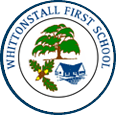 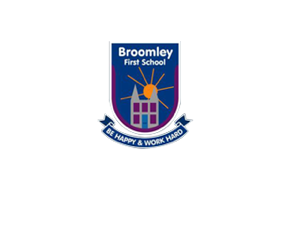 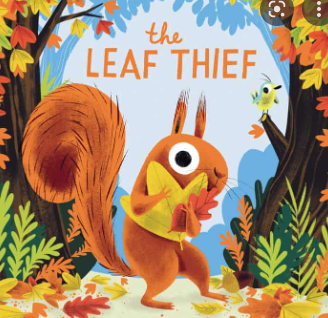 Understanding the worldExplore the world around them and how we are similar and different in our likes, favourite things, appearance. Weekly outdoor learning mornings will encourage children to explore their environment and build new skills with an outdoor focus.Share news regularly about their own lives and experiencesKey SkillsTalk about past and present eventsTalk about similarities and differencesthey observe in the world around them.